Publicado en Gijón el 25/01/2016 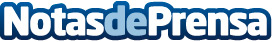 El perfil medio del comprador de Vivienda envejeceDurante 2015 la constante ha sido "A más edad, más interés por los inmuebles en venta". El segmento de población mayor de 55 años es el más interesado por las propiedades en venta, siendo Barcelona, Madrid y la costa mediterránea las zonas que lideran la demanda de vivienda Datos de contacto:VivadosPortal Inmobiliario984105151Nota de prensa publicada en: https://www.notasdeprensa.es/el-perfil-medio-del-comprador-de-vivienda Categorias: Nacional Inmobiliaria Finanzas Madrid Cataluña Construcción y Materiales http://www.notasdeprensa.es